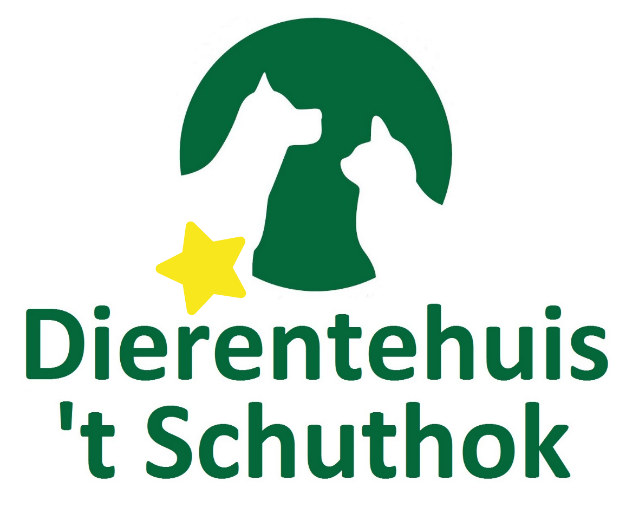 AdoptieplanEen betaling met een automatische incasso kan plaatsvinden als u daar zelf toestemming voor geeft door het afgeven van een machtiging. Noteer uw persoonlijke gegevens en datum op het groene machtigingsdeel, zet uw handtekening en stuur de machtiging naar ons toe. Op die manier kunnen wij de betalingen automatisch van uw rekening laten afschrijven. Als u het niet eens bent met een betaling, kunt u deze binnen 8 weken zonder opgaaf van reden terug laten boeken. Zie het gele onderdeel voor meer informatie. U kunt de automatische betaling ook stoppen, bijvoorbeeld omdat u uw donatie of financiële adoptie opzegt. U kunt dan het rode deel ‘Intrekken machtiging’ gebruiken. U vult het rode deel in, stuurt deze naar ons toe en de afschrijvingen stoppen. Houd rekening met enige tijd voor verwerking.AsieldierNaam adoptantAdresPostcodeWoonplaatsEmailadres*Automatische machtigingJa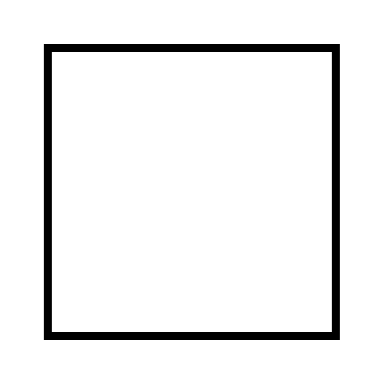 NeeMaandelijkse bijdrage€ 5,-€ 10,- € …          (bepaal zelf het bedrag)€ …          (bepaal zelf het bedrag)€ …          (bepaal zelf het bedrag)Als het adoptiedier herplaatst is, wilt u dan een ander asieldier financieel adopteren?JaNee*Als financieel adoptant ontvangt u een mooie foto van ‘uw dier’ en krijgt u regelmatig (digitaal) een korte update. Net zoals onze donateurs en sponsoren ontvangt u twee keer per jaar onze (digitale) nieuwsbrief zodat u op de hoogte blijft van de ontwikkelingen in het asiel en hoe wij omgaan met uw financiële bijdrage.Deze kaart in een envelop verzenden naar of afgeven bij 
Dierentehuis  t SchuthokDOORLOPENDE MACHTIGINGDOORLOPENDE MACHTIGINGDOORLOPENDE MACHTIGINGDOORLOPENDE MACHTIGINGDOORLOPENDE MACHTIGINGDOORLOPENDE MACHTIGINGDOORLOPENDE MACHTIGINGDOORLOPENDE MACHTIGINGSEPADeze kaart in een envelop verzenden naar of afgeven bij 
Dierentehuis  t SchuthokNaam:Naam:Stichting Dierentehuis ’t Schuthok Den Helder e.o.Stichting Dierentehuis ’t Schuthok Den Helder e.o.Stichting Dierentehuis ’t Schuthok Den Helder e.o.Stichting Dierentehuis ’t Schuthok Den Helder e.o.Stichting Dierentehuis ’t Schuthok Den Helder e.o.Stichting Dierentehuis ’t Schuthok Den Helder e.o.Stichting Dierentehuis ’t Schuthok Den Helder e.o.Deze kaart in een envelop verzenden naar of afgeven bij 
Dierentehuis  t SchuthokAdres:Adres:Rijksweg 4Rijksweg 4Rijksweg 4Rijksweg 4Rijksweg 4Rijksweg 4Rijksweg 4Deze kaart in een envelop verzenden naar of afgeven bij 
Dierentehuis  t SchuthokPostcode:Postcode:1785 PA1785 PA1785 PA1785 PA1785 PA1785 PA1785 PADeze kaart in een envelop verzenden naar of afgeven bij 
Dierentehuis  t SchuthokWoonplaats:Woonplaats:Den HelderDen HelderLand:Land:NederlandNederlandNederlandDeze kaart in een envelop verzenden naar of afgeven bij 
Dierentehuis  t SchuthokIncassant ID: Incassant ID: NL28ZZZ412381800000NL28ZZZ412381800000NL28ZZZ412381800000NL28ZZZ412381800000NL28ZZZ412381800000NL28ZZZ412381800000NL28ZZZ412381800000Deze kaart in een envelop verzenden naar of afgeven bij 
Dierentehuis  t SchuthokKenmerk:Kenmerk:Deze kaart in een envelop verzenden naar of afgeven bij 
Dierentehuis  t SchuthokReden betaling:Reden betaling:DonatieDonatieDonatieDonatieDonatieDonatieDonatieDeze kaart in een envelop verzenden naar of afgeven bij 
Dierentehuis  t SchuthokDoor ondertekening van dit formulier geeft u toestemming aan Stichting Dierentehuis ’t Schuthok Den Helder e.o. om doorlopende incasso-opdrachten te sturen naar uw bank om een bedrag van uw rekening af te schrijven en aan uw bank om doorlopend een bedrag van uw rekening af te schrijven overeenkomstig de opdracht van Stichting Dierentehuis ’t Schuthok Den Helder e.o. Door ondertekening van dit formulier geeft u toestemming aan Stichting Dierentehuis ’t Schuthok Den Helder e.o. om doorlopende incasso-opdrachten te sturen naar uw bank om een bedrag van uw rekening af te schrijven en aan uw bank om doorlopend een bedrag van uw rekening af te schrijven overeenkomstig de opdracht van Stichting Dierentehuis ’t Schuthok Den Helder e.o. Door ondertekening van dit formulier geeft u toestemming aan Stichting Dierentehuis ’t Schuthok Den Helder e.o. om doorlopende incasso-opdrachten te sturen naar uw bank om een bedrag van uw rekening af te schrijven en aan uw bank om doorlopend een bedrag van uw rekening af te schrijven overeenkomstig de opdracht van Stichting Dierentehuis ’t Schuthok Den Helder e.o. Door ondertekening van dit formulier geeft u toestemming aan Stichting Dierentehuis ’t Schuthok Den Helder e.o. om doorlopende incasso-opdrachten te sturen naar uw bank om een bedrag van uw rekening af te schrijven en aan uw bank om doorlopend een bedrag van uw rekening af te schrijven overeenkomstig de opdracht van Stichting Dierentehuis ’t Schuthok Den Helder e.o. Door ondertekening van dit formulier geeft u toestemming aan Stichting Dierentehuis ’t Schuthok Den Helder e.o. om doorlopende incasso-opdrachten te sturen naar uw bank om een bedrag van uw rekening af te schrijven en aan uw bank om doorlopend een bedrag van uw rekening af te schrijven overeenkomstig de opdracht van Stichting Dierentehuis ’t Schuthok Den Helder e.o. Door ondertekening van dit formulier geeft u toestemming aan Stichting Dierentehuis ’t Schuthok Den Helder e.o. om doorlopende incasso-opdrachten te sturen naar uw bank om een bedrag van uw rekening af te schrijven en aan uw bank om doorlopend een bedrag van uw rekening af te schrijven overeenkomstig de opdracht van Stichting Dierentehuis ’t Schuthok Den Helder e.o. Door ondertekening van dit formulier geeft u toestemming aan Stichting Dierentehuis ’t Schuthok Den Helder e.o. om doorlopende incasso-opdrachten te sturen naar uw bank om een bedrag van uw rekening af te schrijven en aan uw bank om doorlopend een bedrag van uw rekening af te schrijven overeenkomstig de opdracht van Stichting Dierentehuis ’t Schuthok Den Helder e.o. Door ondertekening van dit formulier geeft u toestemming aan Stichting Dierentehuis ’t Schuthok Den Helder e.o. om doorlopende incasso-opdrachten te sturen naar uw bank om een bedrag van uw rekening af te schrijven en aan uw bank om doorlopend een bedrag van uw rekening af te schrijven overeenkomstig de opdracht van Stichting Dierentehuis ’t Schuthok Den Helder e.o. Door ondertekening van dit formulier geeft u toestemming aan Stichting Dierentehuis ’t Schuthok Den Helder e.o. om doorlopende incasso-opdrachten te sturen naar uw bank om een bedrag van uw rekening af te schrijven en aan uw bank om doorlopend een bedrag van uw rekening af te schrijven overeenkomstig de opdracht van Stichting Dierentehuis ’t Schuthok Den Helder e.o. Deze kaart in een envelop verzenden naar of afgeven bij 
Dierentehuis  t SchuthokNaam:Naam:Deze kaart in een envelop verzenden naar of afgeven bij 
Dierentehuis  t SchuthokAdres:Adres:Deze kaart in een envelop verzenden naar of afgeven bij 
Dierentehuis  t SchuthokPostcode:Postcode:Deze kaart in een envelop verzenden naar of afgeven bij 
Dierentehuis  t SchuthokWoonplaats:Woonplaats:Land:Land:Deze kaart in een envelop verzenden naar of afgeven bij 
Dierentehuis  t SchuthokIBAN:IBAN:Deze kaart in een envelop verzenden naar of afgeven bij 
Dierentehuis  t SchuthokPlaats:Plaats:Datum:Datum:Deze kaart in een envelop verzenden naar of afgeven bij 
Dierentehuis  t SchuthokHandtekening:Handtekening:TERUGBOEKEN? NEEM CONTACT OP MET UW BANKTERUGBOEKEN? NEEM CONTACT OP MET UW BANKTERUGBOEKEN? NEEM CONTACT OP MET UW BANKTERUGBOEKEN? NEEM CONTACT OP MET UW BANKTERUGBOEKEN? NEEM CONTACT OP MET UW BANKTERUGBOEKEN? NEEM CONTACT OP MET UW BANKTERUGBOEKEN? NEEM CONTACT OP MET UW BANKTERUGBOEKEN? NEEM CONTACT OP MET UW BANKSEPAAls u een doorlopende machtiging heeft afgegeven en u bent het niet eens met een afschrijving, kunt u deze laten terugboeken. Neem hiervoor binnen 8 weken na afschrijving contact op met uw bank. U kunt uw bank ook vóór het moment van afschrijving verzoeken om een standaard Europese incasso-opdracht tegen te houden. Als u van mening bent dat een bedrag ten onrechte van uw rekening is afgeschreven, omdat u geen machtiging heeft afgegeven, kunt u tot 13 maanden na datum afschrijving een verzoek indienen bij uw bank om dit te corrigeren. Informeer bij uw bank naar de voorwaarden.Als u een doorlopende machtiging heeft afgegeven en u bent het niet eens met een afschrijving, kunt u deze laten terugboeken. Neem hiervoor binnen 8 weken na afschrijving contact op met uw bank. U kunt uw bank ook vóór het moment van afschrijving verzoeken om een standaard Europese incasso-opdracht tegen te houden. Als u van mening bent dat een bedrag ten onrechte van uw rekening is afgeschreven, omdat u geen machtiging heeft afgegeven, kunt u tot 13 maanden na datum afschrijving een verzoek indienen bij uw bank om dit te corrigeren. Informeer bij uw bank naar de voorwaarden.Als u een doorlopende machtiging heeft afgegeven en u bent het niet eens met een afschrijving, kunt u deze laten terugboeken. Neem hiervoor binnen 8 weken na afschrijving contact op met uw bank. U kunt uw bank ook vóór het moment van afschrijving verzoeken om een standaard Europese incasso-opdracht tegen te houden. Als u van mening bent dat een bedrag ten onrechte van uw rekening is afgeschreven, omdat u geen machtiging heeft afgegeven, kunt u tot 13 maanden na datum afschrijving een verzoek indienen bij uw bank om dit te corrigeren. Informeer bij uw bank naar de voorwaarden.Als u een doorlopende machtiging heeft afgegeven en u bent het niet eens met een afschrijving, kunt u deze laten terugboeken. Neem hiervoor binnen 8 weken na afschrijving contact op met uw bank. U kunt uw bank ook vóór het moment van afschrijving verzoeken om een standaard Europese incasso-opdracht tegen te houden. Als u van mening bent dat een bedrag ten onrechte van uw rekening is afgeschreven, omdat u geen machtiging heeft afgegeven, kunt u tot 13 maanden na datum afschrijving een verzoek indienen bij uw bank om dit te corrigeren. Informeer bij uw bank naar de voorwaarden.Als u een doorlopende machtiging heeft afgegeven en u bent het niet eens met een afschrijving, kunt u deze laten terugboeken. Neem hiervoor binnen 8 weken na afschrijving contact op met uw bank. U kunt uw bank ook vóór het moment van afschrijving verzoeken om een standaard Europese incasso-opdracht tegen te houden. Als u van mening bent dat een bedrag ten onrechte van uw rekening is afgeschreven, omdat u geen machtiging heeft afgegeven, kunt u tot 13 maanden na datum afschrijving een verzoek indienen bij uw bank om dit te corrigeren. Informeer bij uw bank naar de voorwaarden.Als u een doorlopende machtiging heeft afgegeven en u bent het niet eens met een afschrijving, kunt u deze laten terugboeken. Neem hiervoor binnen 8 weken na afschrijving contact op met uw bank. U kunt uw bank ook vóór het moment van afschrijving verzoeken om een standaard Europese incasso-opdracht tegen te houden. Als u van mening bent dat een bedrag ten onrechte van uw rekening is afgeschreven, omdat u geen machtiging heeft afgegeven, kunt u tot 13 maanden na datum afschrijving een verzoek indienen bij uw bank om dit te corrigeren. Informeer bij uw bank naar de voorwaarden.Als u een doorlopende machtiging heeft afgegeven en u bent het niet eens met een afschrijving, kunt u deze laten terugboeken. Neem hiervoor binnen 8 weken na afschrijving contact op met uw bank. U kunt uw bank ook vóór het moment van afschrijving verzoeken om een standaard Europese incasso-opdracht tegen te houden. Als u van mening bent dat een bedrag ten onrechte van uw rekening is afgeschreven, omdat u geen machtiging heeft afgegeven, kunt u tot 13 maanden na datum afschrijving een verzoek indienen bij uw bank om dit te corrigeren. Informeer bij uw bank naar de voorwaarden.Als u een doorlopende machtiging heeft afgegeven en u bent het niet eens met een afschrijving, kunt u deze laten terugboeken. Neem hiervoor binnen 8 weken na afschrijving contact op met uw bank. U kunt uw bank ook vóór het moment van afschrijving verzoeken om een standaard Europese incasso-opdracht tegen te houden. Als u van mening bent dat een bedrag ten onrechte van uw rekening is afgeschreven, omdat u geen machtiging heeft afgegeven, kunt u tot 13 maanden na datum afschrijving een verzoek indienen bij uw bank om dit te corrigeren. Informeer bij uw bank naar de voorwaarden.Als u een doorlopende machtiging heeft afgegeven en u bent het niet eens met een afschrijving, kunt u deze laten terugboeken. Neem hiervoor binnen 8 weken na afschrijving contact op met uw bank. U kunt uw bank ook vóór het moment van afschrijving verzoeken om een standaard Europese incasso-opdracht tegen te houden. Als u van mening bent dat een bedrag ten onrechte van uw rekening is afgeschreven, omdat u geen machtiging heeft afgegeven, kunt u tot 13 maanden na datum afschrijving een verzoek indienen bij uw bank om dit te corrigeren. Informeer bij uw bank naar de voorwaarden.Deze kaart in een envelop verzenden naar of afgeven bij 
Dierentehuis  t SchuthokINTREKKEN MACHTIGINGINTREKKEN MACHTIGINGINTREKKEN MACHTIGINGINTREKKEN MACHTIGINGINTREKKEN MACHTIGINGINTREKKEN MACHTIGINGINTREKKEN MACHTIGINGINTREKKEN MACHTIGINGSEPADeze kaart in een envelop verzenden naar of afgeven bij 
Dierentehuis  t SchuthokOndergetekende trekt hierbij de machtiging in die verleend is aan:Ondergetekende trekt hierbij de machtiging in die verleend is aan:Ondergetekende trekt hierbij de machtiging in die verleend is aan:Ondergetekende trekt hierbij de machtiging in die verleend is aan:Ondergetekende trekt hierbij de machtiging in die verleend is aan:Ondergetekende trekt hierbij de machtiging in die verleend is aan:Ondergetekende trekt hierbij de machtiging in die verleend is aan:Ondergetekende trekt hierbij de machtiging in die verleend is aan:Ondergetekende trekt hierbij de machtiging in die verleend is aan:Deze kaart in een envelop verzenden naar of afgeven bij 
Dierentehuis  t SchuthokNaam:Naam:Naam:Stichting Dierentehuis ’t Schuthok Den Helder e.o.Stichting Dierentehuis ’t Schuthok Den Helder e.o.Stichting Dierentehuis ’t Schuthok Den Helder e.o.Stichting Dierentehuis ’t Schuthok Den Helder e.o.Stichting Dierentehuis ’t Schuthok Den Helder e.o.Stichting Dierentehuis ’t Schuthok Den Helder e.o.Deze kaart in een envelop verzenden naar of afgeven bij 
Dierentehuis  t SchuthokAdres:Adres:Adres:Rijksweg 4Rijksweg 4Rijksweg 4Rijksweg 4Rijksweg 4Rijksweg 4Deze kaart in een envelop verzenden naar of afgeven bij 
Dierentehuis  t SchuthokPostcode:Postcode:Postcode:1785 PA1785 PA1785 PA1785 PA1785 PA1785 PADeze kaart in een envelop verzenden naar of afgeven bij 
Dierentehuis  t SchuthokWoonplaats:Woonplaats:Woonplaats:Den HelderDen HelderLand:Land:NederlandNederlandDeze kaart in een envelop verzenden naar of afgeven bij 
Dierentehuis  t SchuthokIncassant ID: Incassant ID: Incassant ID: NL28ZZZ412381800000NL28ZZZ412381800000NL28ZZZ412381800000NL28ZZZ412381800000NL28ZZZ412381800000NL28ZZZ412381800000Deze kaart in een envelop verzenden naar of afgeven bij 
Dierentehuis  t SchuthokOm van zijn/haar bankrekening bedragen af te schrijven wegens:Om van zijn/haar bankrekening bedragen af te schrijven wegens:Om van zijn/haar bankrekening bedragen af te schrijven wegens:Om van zijn/haar bankrekening bedragen af te schrijven wegens:Om van zijn/haar bankrekening bedragen af te schrijven wegens:Om van zijn/haar bankrekening bedragen af te schrijven wegens:Om van zijn/haar bankrekening bedragen af te schrijven wegens:Om van zijn/haar bankrekening bedragen af te schrijven wegens:Om van zijn/haar bankrekening bedragen af te schrijven wegens:Deze kaart in een envelop verzenden naar of afgeven bij 
Dierentehuis  t SchuthokReden betaling:Reden betaling:Reden betaling:Deze kaart in een envelop verzenden naar of afgeven bij 
Dierentehuis  t SchuthokKenmerk machtiging:*Kenmerk machtiging:*Kenmerk machtiging:*Deze kaart in een envelop verzenden naar of afgeven bij 
Dierentehuis  t Schuthok*Deze gegevens staan op uw rekeningafschriftDeze gegevens staan op uw rekeningafschriftDeze gegevens staan op uw rekeningafschriftDeze gegevens staan op uw rekeningafschriftDeze gegevens staan op uw rekeningafschriftDeze gegevens staan op uw rekeningafschriftDeze gegevens staan op uw rekeningafschriftDeze gegevens staan op uw rekeningafschriftDeze kaart in een envelop verzenden naar of afgeven bij 
Dierentehuis  t SchuthokNaam:Naam:Naam:Deze kaart in een envelop verzenden naar of afgeven bij 
Dierentehuis  t SchuthokAdres:Adres:Adres:Deze kaart in een envelop verzenden naar of afgeven bij 
Dierentehuis  t SchuthokPostcode:Postcode:Postcode:Deze kaart in een envelop verzenden naar of afgeven bij 
Dierentehuis  t SchuthokWoonplaats:Woonplaats:Woonplaats:Land:Land:Land:Deze kaart in een envelop verzenden naar of afgeven bij 
Dierentehuis  t SchuthokIBAN:IBAN:IBAN:Deze kaart in een envelop verzenden naar of afgeven bij 
Dierentehuis  t SchuthokPlaats:Plaats:Plaats:Datum:Datum:Datum:Deze kaart in een envelop verzenden naar of afgeven bij 
Dierentehuis  t SchuthokHandtekening:Handtekening:Handtekening: